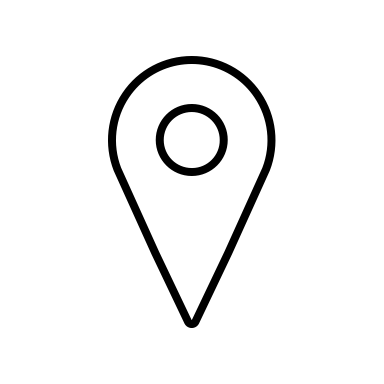 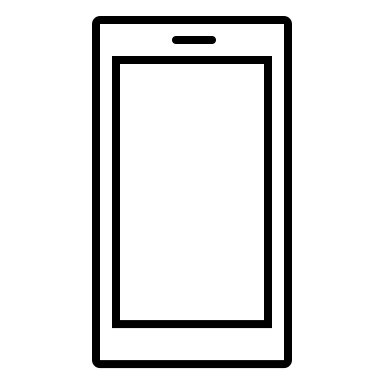 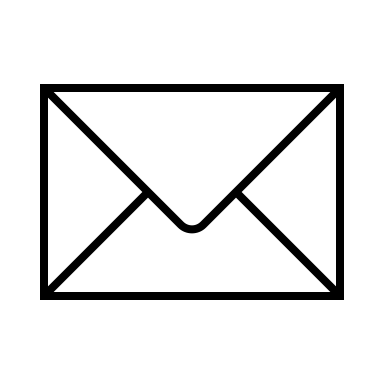 Städtische GrundschuleFrau Hannah RektorinSchulstraße 1212034 BeispielstadtBewerbung als grundschullehrerinIhre Stellenanzeige bei karrieresprung.de vom TT.MM.JJJJOrt, den TT.MM.JJJJSehr geehrte Frau Rektorin,als Grundschullehrerin mit Leib und Seele freue ich mich auf die Gelegenheit, mich Ihnen kurz vorstellen zu dürfen: An der Universität XY habe ich mein Studium der Fächer Deutsch und Musik auf Lehramt für die Primarstufe mit der Abschlussnote 1,2 abgeschlossen. In Kürze beende ich mein Referendariat an der städtischen Grundschule Musterstadt. Dorthin hat es mich nach meinem Staatsexamen verschlagen. Mit großer Leidenschaft unterrichte ich in den Klassen 1 und 4 nicht nur meine Studienfächer, sondern fächerübergreifend auch den Sachkundeunterricht, vornehmlich Mathematik und Erdkunde. Besonders wichtig sind mir dabei nicht nur eine altersangemessene Herangehensweise und Wissensvermittlung, sondern ein liebevoller und empathischer Umgang mit den unterschiedlichen Bedürfnissen der Kinder.Das schließt insbesondere auch die Fähigkeit zur altersgerechten Kommunikation mit ein. Ich verfüge zudem über das notwendige Durchsetzungsvermögen und diverse Strategien zur Deeskalation und Handhabung von Konflikten. Das erforderliche Wissen dafür habe ich neben der Berufspraxis im Referendariat in einer zertifizierten Weiterbildung erworben. Dabei lege ich immer großen Wert auf den Austausch mit Kollegen und Sozialpädagogen und der Einbindung der Eltern.Ich freue mich darauf, Ihnen in einem persönlichen Gespräch mehr von mir und meinen Ideen berichten zu können und verbleibe Mit freundlichen Grüßen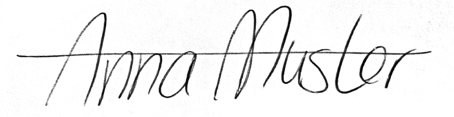 Anna Muster